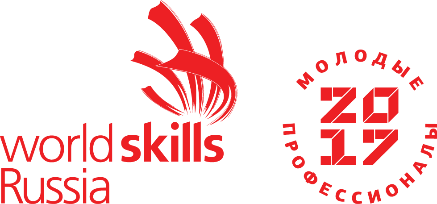 ПрограммаVI Регионального чемпионата «Молодые профессионалы»    (WORLDSKILLS RUSSIA) в Ненецком автономном округе Компетенция «R21 Преподавание в младших классах» 29 ноября – 03 декабря 2021 годаПлощадка проведения: ГБПОУ НАО "Нарьян-Марский социально-гуманитарный колледж имени И.П. Выучейского" (НАО, г. Нарьян-Мар, ул. Выучейского, д. 25)Дата и время Наименование мероприятияМесто проведенияС-1  -29 ноября 2021 (понедельник)С-1  -29 ноября 2021 (понедельник)С-1  -29 ноября 2021 (понедельник)08.00 – 08.30Приезд на площадку.ГБПОУ НАО «НМСГК имени И.П. Выучейского» (Мастерская "Преподавание в младших классах")08.30-09.00Регистрация участников на конкурсной площадке.ГБПОУ НАО «НМСГК имени И.П. Выучейского» (Мастерская "Преподавание в младших классах")09.00-09.30Инструктаж участников по ТБ и ОТ.ГБПОУ НАО «НМСГК имени И.П. Выучейского» (Мастерская "Преподавание в младших классах")09.30-10.00Ознакомление участников с конкурсной документацией.ГБПОУ НАО «НМСГК имени И.П. Выучейского» (Мастерская "Преподавание в младших классах")10.00-11.00Ознакомление участников с рабочими местами, тестирование оборудования.ГБПОУ НАО «НМСГК имени И.П. Выучейского» (Мастерская "Преподавание в младших классах")11.00-12.00Открытие VI Регионального чемпионата «Молодые профессионалы» (WorldSkills Russia) в Ненецком АО. ГБПОУ НАО «НМСГК имени И.П. Выучейского» (Мастерская "Преподавание в младших классах")12.00-13.00Обеденный перерыв.ГБПОУ НАО «НМСГК имени И.П. Выучейского» (Мастерская "Преподавание в младших классах")13.00-13.30Регистрация экспертов на конкурсной площадке.ГБПОУ НАО «НМСГК имени И.П. Выучейского» (Мастерская "Преподавание в младших классах")13.30-14.00Инструктаж экспертов по ТБ и ОТ.ГБПОУ НАО «НМСГК имени И.П. Выучейского» (Мастерская "Преподавание в младших классах")14.00 - 15.00Ознакомление экспертов с конкурсной документацией.ГБПОУ НАО «НМСГК имени И.П. Выучейского» (Мастерская "Преподавание в младших классах")15.00-16.00Ознакомление экспертов с критериями оценивания.ГБПОУ НАО «НМСГК имени И.П. Выучейского» (Мастерская "Преподавание в младших классах")16.00-17.00Внесение 30 % изменений в конкурсные задания. Подготовка документов для работы. Оформление и подписание протоколов.ГБПОУ НАО «НМСГК имени И.П. Выучейского» (Мастерская "Преподавание в младших классах")17.00-18.00Блокировка схемы оценок в CIS. Подписание документов. Вывод протоколов из системы на всех участников. Проведение осмотра рабочих мест участников.ГБПОУ НАО «НМСГК имени И.П. Выучейского» (Мастерская "Преподавание в младших классах")16.30-18.30Знакомство с конкурсной площадкой, рабочими местами и оборудованием по компетенции. Проверка соответствия плана застройки и оснащения площадки с согласованным ПЗ и ИЛ. Подписание акта приема площадки.ГБПОУ НАО «НМСГК имени И.П. Выучейского» (Мастерская "Преподавание в младших классах")18.30Завершение работы на площадке.ГБПОУ НАО «НМСГК имени И.П. Выучейского» (Мастерская "Преподавание в младших классах")С 1 -  30 ноября 2021 (вторник)С 1 -  30 ноября 2021 (вторник)С 1 -  30 ноября 2021 (вторник)08.30 – 08.45Регистрация конкурсантов и экспертов на конкурсной площадке. Проверка рабочих мест конкурсантов.ГБПОУ НАО «НМСГК имени И.П. Выучейского» (Мастерская "Преподавание в младших классах")08.45 – 09.00Брифинг участников. Инструктаж по ТО и ТБ. Жеребьевка.ГБПОУ НАО «НМСГК имени И.П. Выучейского» (Мастерская "Преподавание в младших классах")09.00-11.30Модуль А. Подготовка и проведение фрагмента урока (этап открытия нового знания) в начальных классах по одному из учебных предметов с использованием интерактивного оборудования.Выполнение задания A1. Проведение фрагмента урока (этап открытия нового знания) в начальных классах по одному из учебных предметов с использованием интерактивного оборудования.ГБПОУ НАО «НМСГК имени И.П. Выучейского» (Мастерская "Преподавание в младших классах")11.30 – 11.50Кофе-брейкГБПОУ НАО «НМСГК имени И.П. Выучейского» (Мастерская "Преподавание в младших классах")11.50- 15.10Представление задания А1. Проведение фрагмента урока (этап открытия нового знания) в начальных классах по одному из учебных предметов с использованием интерактивного оборудования (15 мин. на каждого участника (15*10), 5 мин. на подготовку к демонстрации задания (5*10) = 200 мин.).  ГБПОУ НАО «НМСГК имени И.П. Выучейского» (Мастерская "Преподавание в младших классах")15.10 – 15.40Обеденный перерыв ГБПОУ НАО «НМСГК имени И.П. Выучейского» (Мастерская "Преподавание в младших классах")15.40 – 15.50Сбор участников и экспертов на конкурсной площадке. Жеребьевка.ГБПОУ НАО «НМСГК имени И.П. Выучейского» (Мастерская "Преподавание в младших классах")15.50 – 18.20 Выполнение задания A2. Выполнение самоанализа фрагмента урока.ГБПОУ НАО «НМСГК имени И.П. Выучейского» (Мастерская "Преподавание в младших классах")18.20 – 18.30Брифинг участников.ГБПОУ НАО «НМСГК имени И.П. Выучейского» (Мастерская "Преподавание в младших классах")18.30 – 20.30Работа экспертов. Оценка конкурсных заданий участников. Подведение итогов, внесение результатов в системе CIS.ГБПОУ НАО «НМСГК имени И.П. Выучейского» (Мастерская "Преподавание в младших классах")С 2  - 01 декабря 2021 (среда)С 2  - 01 декабря 2021 (среда)С 2  - 01 декабря 2021 (среда)08.00 – 08.15Регистрация конкурсантов и экспертов на конкурсной площадке. Проверка рабочих мест конкурсантов.ГБПОУ НАО «НМСГК имени И.П. Выучейского» (Мастерская "Преподавание в младших классах")08.15 – 08.30Брифинг участников. Инструктаж по ТО и ТБ. Жеребьевка.ГБПОУ НАО «НМСГК имени И.П. Выучейского» (Мастерская "Преподавание в младших классах")08.30 – 11.35Модуль В. Организация проектно-исследовательской деятельности обучающихся на внеурочных занятиях с использованием интерактивного оборудования.08.30 – 10.00 – выполнение задания В1. Разработка паспорта проекта, включающего исследовательский этап проекта во внеурочной деятельности (1 ч. 30 мин.).10.00 – 10.05 – брифинг участников.10.05 - 11.35 – выполнение задания В2. Подготовка и демонстрация исследовательского этапа проекта на внеурочном занятии (1 ч. 30 мин.).ГБПОУ НАО «НМСГК имени И.П. Выучейского» (Мастерская "Преподавание в младших классах")11.35 – 11.50Кофе-брейкГБПОУ НАО «НМСГК имени И.П. Выучейского» (Мастерская "Преподавание в младших классах")11.50 -15.10Представление задания В2. Подготовка и демонстрация исследовательского этапа проекта на внеурочном занятии (15 мин. на каждого участника (15*10), 5 мин. на подготовку к демонстрации задания (5*10) = 200 мин.).  ГБПОУ НАО «НМСГК имени И.П. Выучейского» (Мастерская "Преподавание в младших классах")15.10 – 15.40Обеденный перерыв ГБПОУ НАО «НМСГК имени И.П. Выучейского» (Мастерская "Преподавание в младших классах")15.40 – 15.50Сбор участников и экспертов на конкурсной площадке. Жеребьевка.ГБПОУ НАО «НМСГК имени И.П. Выучейского» (Мастерская "Преподавание в младших классах")15.50 – 20.50Модуль С.  Подготовка и проведение воспитательного мероприятия с использованием интерактивного оборудования.15.50 - 17.20 – выполнение задания (1 ч. 30 мин.).17.20 – 17.30 – брифинг участников.17.30 – 20.50 - представление задания (15 мин. на каждого участника (15*10), 5 мин. на подготовку к демонстрации задания (5*10) = 200 мин.).  ГБПОУ НАО «НМСГК имени И.П. Выучейского» (Мастерская "Преподавание в младших классах")20.50 – 21.00Брифинг участников.ГБПОУ НАО «НМСГК имени И.П. Выучейского» (Мастерская "Преподавание в младших классах")21.00 – 23.00Работа экспертов. Оценка конкурсных заданий участников. Подведение итогов, внесение результатов в системе CIS.ГБПОУ НАО «НМСГК имени И.П. Выучейского» (Мастерская "Преподавание в младших классах")С 3 – 02 декабря 2021 (четверг) С 3 – 02 декабря 2021 (четверг) С 3 – 02 декабря 2021 (четверг) 8.00 – 08.15Регистрация конкурсантов и экспертов на конкурсной площадке. Проверка рабочих мест конкурсантов.ГБПОУ НАО «НМСГК имени И.П. Выучейского» (Мастерская "Преподавание в младших классах")08.15 – 08.30Брифинг участников. Инструктаж по ТО и ТБ. Жеребьевка.ГБПОУ НАО «НМСГК имени И.П. Выучейского» (Мастерская "Преподавание в младших классах")08.30 – 11.30Модуль D. Разработка и демонстрация образовательного веб-квеста, включающего задания-вопросы, направленные на формирование читательской грамотности младших школьников при работе с текстом.08.30 – 11.30 - выполнение задания (3 часа).ГБПОУ НАО «НМСГК имени И.П. Выучейского» (Мастерская "Преподавание в младших классах")11.30 – 11.50Кофе-брейкГБПОУ НАО «НМСГК имени И.П. Выучейского» (Мастерская "Преподавание в младших классах")11.50 – 15.10Представление задания (15 мин. на каждого участника (15*10), 5 мин. на подготовку к демонстрации задания (5*10) = 200 мин.).  ГБПОУ НАО «НМСГК имени И.П. Выучейского» (Мастерская "Преподавание в младших классах")15.10 – 15.40Обеденный перерыв ГБПОУ НАО «НМСГК имени И.П. Выучейского» (Мастерская "Преподавание в младших классах")15.40 – 15.50Сбор участников и экспертов на конкурсной площадке. Жеребьевка.ГБПОУ НАО «НМСГК имени И.П. Выучейского» (Мастерская "Преподавание в младших классах")15.50 – 20.50Модуль Е.  Подготовка и проведение обучающего интерактива для родителей по заданной теме.15.50 - 17.20 – выполнение задания (1 ч. 30 мин.).17.20 – 17.30 – брифинг участников.17.30 – 20.50 - представление задания (15 мин. на каждого участника (15*10), 5 мин. на подготовку к демонстрации задания (5*10) = 200 мин.).  ГБПОУ НАО «НМСГК имени И.П. Выучейского» (Мастерская "Преподавание в младших классах")20.50– 21.00Брифинг участников.ГБПОУ НАО «НМСГК имени И.П. Выучейского» (Мастерская "Преподавание в младших классах")21.00 – 23.30Работа экспертов. Оценка конкурсных заданий участников. Внесение результатов в систему CIS. Подписание итогового протокола.ГБПОУ НАО «НМСГК имени И.П. Выучейского» (Мастерская "Преподавание в младших классах")С+1 – 03 декабря 2021 (пятница) С+1 – 03 декабря 2021 (пятница) С+1 – 03 декабря 2021 (пятница) 12.00 –14.00Демонтаж оборудования. Сбор участников соревнований. Обсуждение, ответы на вопросы участников и экспертов.ГБПОУ НАО «НМСГК имени И.П. Выучейского» (Мастерская "Преподавание в младших классах")14.00 –15.00Закрытие VI Регионального чемпионата «Молодые профессионалы» (WorldSkills Russia) в Ненецком АО.Отъезд участников и экспертов. 